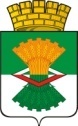 ДУМАМАХНЁВСКОГО МУНИЦИПАЛЬНОГО ОБРАЗОВАНИЯРЕШЕНИЕ от     27 мая     2010  года            п.г.т. Махнёво                           №   278 О внесении изменений в Устав Махнёвского муниципального образования, утвержденный решением Думы муниципального образования, в состав территории которого входит поселок городского типа Махнево, от 4 декабря 2008 года № 60 (с изменениями от 29.07.2009 № 157, от 01.12.2009 № 208, от 05.04.2010 № 252)       В соответствии с Федеральным законом     от  05.04.2010 года № 40-ФЗ "О внесении изменений в отдельные законодательные акты Российской Федерации по вопросу поддержки социально ориентированных некоммерческих организаций",   Дума  Махнёвского муниципального образования  РЕШИЛА:        1. Внести следующие изменения в Устав Махнёвского муниципального образования, утвержденный решением Думы муниципального образования, в состав территории которого входит поселок городского типа Махнево, от 4 декабря 2008 года № 60 (с изменениями от 29.07.2009 № 157,от 01.12.2009 № 208, от   05.04.2010 № 252)  :1) подпункт 34 пункта 1 статьи 5 , подпункт 53 пункта 1 статьи 31 дополнить словами:«,оказание поддержки социально ориентированным некоммерческим организациям, благотворительной деятельности и добровольчеству» .              2. Поручить Главе  Махнёвского муниципального образования   направить настоящее Решение   на государственную регистрацию в Главное Управление Министерства юстиции Российской Федерации по Свердловской области  в установленном законодательством порядке.         3. После государственной регистрации опубликовать настоящее Решение     в  газете «Алапаевская искра».            4. Настоящее  Решение вступает в силу после официального опубликования.          5. Контроль исполнения настоящего Решения возложить на постоянную комиссию по нормативно-правовым вопросам и местному самоуправлению (А.Д. Топорков).Глава муниципального образования                                              Н.А.Сарычев 